Säkerhetsplan SM OK- och finnjolle, 26-28 augusti Kalmar 2022.Säkerhetsinstruktion alla deltagare och funktionärerAlla deltagare och funktionärer skall bära flytväst när de uppehåller sig på eller i närheten av vattnet Först ut på vattnet är alltid en säkerhetsbåt, därefter seglande jollarHög beredskap för att kunna agera snabbt i händelse av olycka.att våra segelbåtar håller sig inom vårt anvisade område.En person i vattnet ska som regel anses vara i fara eller i behov av assistans. Det är därför allas skyldighet att erbjuda personer i vattnet hjälp och vid behov undsätta demSäkra alltid människor först, därefter utrustning och båtarAlla funktionärer har fått en säkerhetsgenomgång där risker och åtgärder har gåtts igenomAlla deltagande följebåtar ingår i Säkerhetsorganisationen och förväntas hjälpa alla båtar vid behovKONTAKTUPPGIFTER
KAPPSEGLINGSLEDNINGBERÖRDA MYNDIGHETER OCH ÖVRIGA	 Särskilda anvisningar Alla funktionärsbåtar ska vara utrustad med 
1. Telefon och telefonlista
2. Sjukvårdsutrustning 
3. Säkerhetspaket (kniv och avbitartång) 
4. Seglingsföreskrifter med banbeskrivning 
5. Deltagarförteckning 
6. Bemanningslista och säkerhetsplan 

Alla funktionärer ska bära gul väst. Säkerhetsbåten bör vara sist in i hamn. I händelse av olycka ring 112 eller anropa ”Sweden Rescue” på VHF kanal 16. Kontakta därefter tävlingsledningen
Nödläge, akut händelse 
Larma Räddningstjänsten via telefon 112 eller anropa ”Sweden Rescue” på VHF kanal 16. Den som observerar ett nödläge skall direkt larma Sjöräddningen (Sweden Rescue) eller Räddningstjänst (SOS Alarm). Larm skall av tidsskäl inte ske via tävlingsledningen. Däremot skall tävlingsledningen och säkerhetsansvarig informeras så snart som möjligt. 
Vid nödläge skall insatserna i första hand inriktas på att rädda personer. Uppsamlingsplats i land är klubbhuset Stensö fiskeläger. Alla som finns tillgängliga och alla båtar har skyldighet att hjälpa till vid ett nödläge. 
Uppsamlingsplats till havs är Start- & Målfartyg när/om det blir många som har ramlat i vattnet.

Vid allvarlig personskada 

1. Ta hand om den skadade (i ordning ABC: Andning, Blödning, Chock) 
2. Ring 112 eller anropa ”Sweden Rescue” på VHF kanal 16 
3. Informera säkerhetsansvarig(mobil eller via VHF).

Banläggarbåtar och domarbåtar övergår till att vara säkerhetsbåtar efter beslut av seglingsledare. Övriga båtar kan delges uppgifter från säkerhetsansvarig eller annan t.ex. Sweden rescue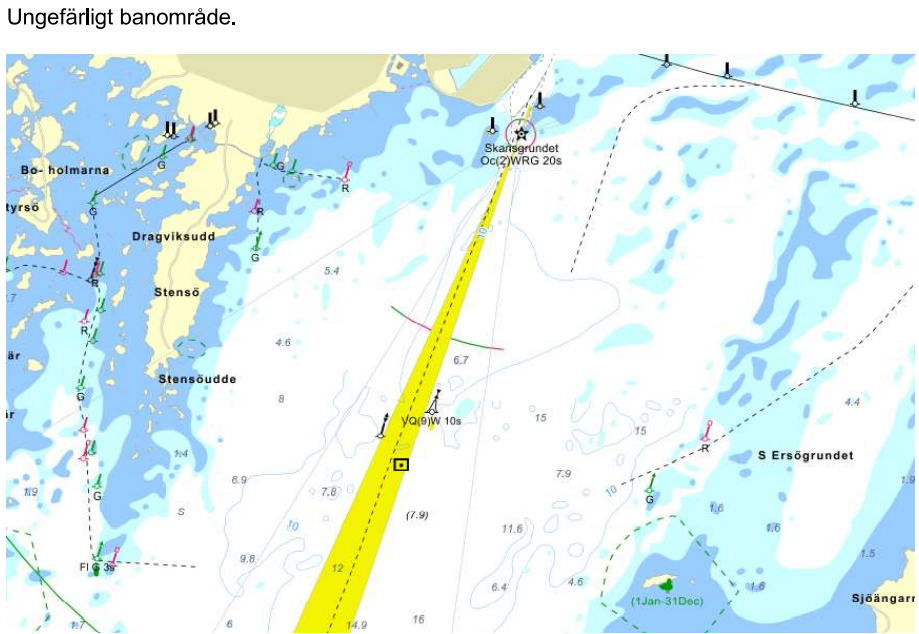 Planerad första start fredag 26 augusti kl 11.00Planerad första start lördag  27 augusti, kl 10.00Planerad första start söndag 28 augusti kl 10.00FunktionärerNamnKanalTelefonTävlingsledareMarianne Lehtonen77073-400 39 39SeglingsledarePer-Olof Lindqvist77076-106 63 19SäkerhetsansvarigKristofer Svensson77070-549 57 74Myndighet/övrigaKontaktTelefonSjöräddningenJourhavande räddningsledare112Sjukvårdsvårdsupplysningen1177